Prot.n.3976/a42 del 14/12/2020ALLE FAMIGLIESITO WEBOggetto: Prescrizioni per l’accesso agli uffici di direzione, segreteria e dirigenza da parte delle famiglieCon la presente si comunica che fino al termine della situazione di emergenza e fino a nuova comunicazione l’accesso agli Uffici di segreteria/direzione/dirigenza sarà consentito alle famiglie solo previo appuntamento da richiedere per telefono (n. 0818318981) o mail (indirizzo: napc300002@istruzione.it).L’accesso sarà concordato esclusivamente per le pratiche che non sarà possibile evadere on-line attraverso la posta elettronica o telefonicamente.L’accesso all’Istituto sarà consentito ad una sola persona per volta. Si ricorda che è vietato l’ingresso o la permanenza nei locali scolastici laddove, anche successivamente all’ingresso, sussistano le condizioni di pericolo (sintomi simil-influenzali, temperatura oltre 37.5°, provenienza da zone a rischio o contatto con persone positive al virus nei 14 giorni precedenti, ecc.) stabilite dalle Autorità sanitarie competenti.Chiunque entri nell’edificio dovrà:essere dotato di mascherinadetergere le mani con il gel a disposizione all’ingressoessere sottoposto alla misurazione della febbre con termoscannerrilasciare i dati di identificazione apporre la firma al registro degli accessicompilare apposita autodichiarazione (vedi allegato).Si prega inoltre di rispettare il distanziamento interpersonale di almeno un metro e tenere altri comportamenti corretti sul piano dell’igiene nel rispetto di chi ci circonda.Gli orari di ricevimento sono i seguenti:giorno LUNEDì         ore 10:00 - 12:00 giorno MERCOLEDì   ore 10:00 - 12:00giorno VENERDì       ore 10:00 - 12:00 IL DIRIGENTE SCOLASTICO                                                                                                 Giuseppe Capasso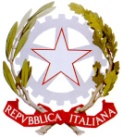 LICEO CLASSICO E DELLE SCIENZE UMANE “F.  DURANTE”Cod. Mecc. NAPC300002 – c.f. 80032500631Via G. Matteotti, 132 80027 – Frattamaggiore – NA –Tel. 081 8318981 – Fax 081 8342704 –sito web: www.liceofrancescodurante.edu.it - e-mail: napc300002@istruzione.gov.it